BESZÉDFEJLESZTŐ JÓGATÁBORTáborba hívogató------------------------------------------------------------------------------------------------------------------------------------------- BESZÉDFEJLESZTŐ JÓGATÁBOR - JELENTKEZÉSI LAP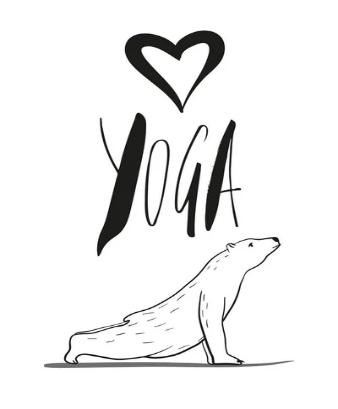 Gyere hozzánk jógázni,sosem fogod megbánni!Megmozgatjuk csontjainkat,megtanuljuk a pózokat.Drámázunk és játszunk sokat,alkotunk majd szép dolgokat.Foglalkozunk beszédünkkel,nem csak azzal, légzésünkkel.Lazítunk és pihenünk,ám sok mindent fejlesztünk!Jelentkezz hát, várunk nagyon,ölelés lesz a jutalom!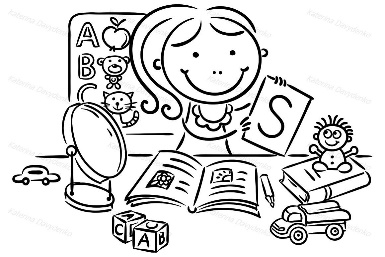 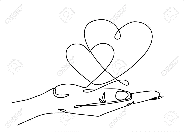 Szeretettel vár: Szilvi néni és Edina néniA TÁBOR TÉMÁJA:Beszédfejlesztő jógatáborBeszédfejlesztő jógatáborA TÁBOR IDŐPONTJA:2023.07.17. – 2023.07.21.2023.07.17. – 2023.07.21.A TÁBORT TARTJA:Lents Szilviaáltalános iskolai tanítódrámapedagógusjógaoktatóA TÁBORT TARTJA:Oláhné Tóth Edinalogopédus – gyógypedagógusbeszédtréner – beszédtanácsadóAKIKET VÁRUNK:Alsó tagozatos diákokatAlsó tagozatos diákokatA TÁBOR KÖLTSÉGE:38000 Ft38000 FtJELENTKEZÉSI HATÁRIDŐ:2023.05.12.2023.05.12.A JELENTKEZÉS FELTÉTELEI:20000 Ft előleg befizetése A jelentkezés az előleg befizetése után válik véglegessé.A fennmaradó összeget (18000 Ft) legkésőbb 2023.06.12-ig legyenek kedvesek beküldeni.késői lemondás esetén (07.08. után) a tábor díjából az előkészületi költségek 15.000 Ft értékben (eszközök, étel) felszámolásra kerülnek. 20000 Ft előleg befizetése A jelentkezés az előleg befizetése után válik véglegessé.A fennmaradó összeget (18000 Ft) legkésőbb 2023.06.12-ig legyenek kedvesek beküldeni.késői lemondás esetén (07.08. után) a tábor díjából az előkészületi költségek 15.000 Ft értékben (eszközök, étel) felszámolásra kerülnek. JELENTKEZNI LEHET:A jelentkezési lap leadásával Lents SzilviánálA jelentkezési lap leadásával Lents SzilviánálÉRDEKLŐDNI LEHET:e-mail: lentsszilvia@gmail.comtel.:       0620 346 0004e-mail: lentsszilvia@gmail.comtel.:       0620 346 0004A gyermek neve:A gyermek neve:Osztályfoka: Osztályfoka: Egyik szülő neve és elérhetősége:Egyik szülő neve és elérhetősége:Amit fontos tudnunk 
(betegség, allergia, ételérzékenység, egyéb, amire figyelnünk érdemes):Amit fontos tudnunk 
(betegség, allergia, ételérzékenység, egyéb, amire figyelnünk érdemes):Speciális, allergén mentes étkezés igénylése:Speciális, allergén mentes étkezés igénylése:Dátum:Aláírás: